2.6-02/1004-0110.04.2018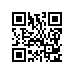 О проведении государственной итоговой аттестации студентов образовательной программы «Социология» факультета социальных наук в 2018 годуПРИКАЗЫВАЮ:Провести в период с 14 мая 2018 г. по 15 июня 2018 г. государственную итоговую аттестацию студентов 4 курса образовательной программы бакалавриата «Социология», направления подготовки 39.03.01 «Социология», факультета социальных наук, очной формы обучения.Включить в состав государственной итоговой аттестации следующие государственные аттестационные испытания: государственный междисциплинарный экзамен по направлению подготовки; защита выпускной квалификационной работы.Утвердить график проведения государственной итоговой аттестации согласно приложению.Установить окончательный срок загрузки итогового варианта выпускной квалификационной работы в систему LMS до 27 мая 2018 г. Установить окончательный срок представления итогового варианта выпускной квалификационной работы руководителю до 28 мая 2018 г.Установить окончательный срок представления итогового варианта выпускной квалификационной работы с отзывом руководителя и регистрационным листом, подтверждающим проверку в системе, выявляющей процент заимствований, в учебный офис до 01 июня 2018 г.Декан факультета социальных наук			  	А.Ю. Мельвиль